Дополнительно оплачиваются:Подготовка аудиторий к мероприятиям – от 300 до 1500 руб. в зависимости от аудитории, Звуковое и световое сопровождение мероприятий в зале или библиотеке:	        В праздничные дни с 25 декабря по 10 января: Аренда дополнительного оборудования (за 1 день использования):Кулер 						800 руб.Проектор					1000 руб.Экран                                             			1000 руб.Экран большой                            			2000 руб.Флипчарт (без блокнота и маркеров)                        500 руб.Дом еврейской культуры ЕСОДул. Большая Разночинная, д. 25А, тел. (812) 309-23-00, +7 921 869-81-15 www.esod.spb.ru 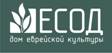 Прайс на почасовую аренду аудиторий и помещений ЕСОДа, в т.ч. НДСПрайс на почасовую аренду аудиторий и помещений ЕСОДа, в т.ч. НДСПрайс на почасовую аренду аудиторий и помещений ЕСОДа, в т.ч. НДСПрайс на почасовую аренду аудиторий и помещений ЕСОДа, в т.ч. НДСПрайс на почасовую аренду аудиторий и помещений ЕСОДа, в т.ч. НДСПрайс на почасовую аренду аудиторий и помещений ЕСОДа, в т.ч. НДС№ помещенияНаименованиеПлощадь (м²)За 1 час(руб.)За 4 часа(руб.)За 5 и более часов(руб.)1,29гримерная комната19,53507001 0001,30гримерная комната19,43507001 0003,19аудитория с окнами на улицу25,57502 0002 5003,56аудитория с окнами на улицу30,61 2002 5003 5003,46аудитория с окнами на улицу59,91 8004 0006 5003,54аудитория с окнами на улицу59,61 8004 0006 5002,53мягкая гостиная (библиотека)105,73 7002 000по договоренностипо договоренности1,32/2зал для конференций297,95 0002 50016 0008 00020 00010 0001,32концертно-театральный зал297,910 0005 00024 00012 00032 00016 0004 часа6 часов8 часов10 часов3 000 руб.3 500 руб.4 000 руб.4 500 руб.4 часа6 часов8 часов10 часов6 000 руб.7 000 руб.8 000 руб.9000 руб.